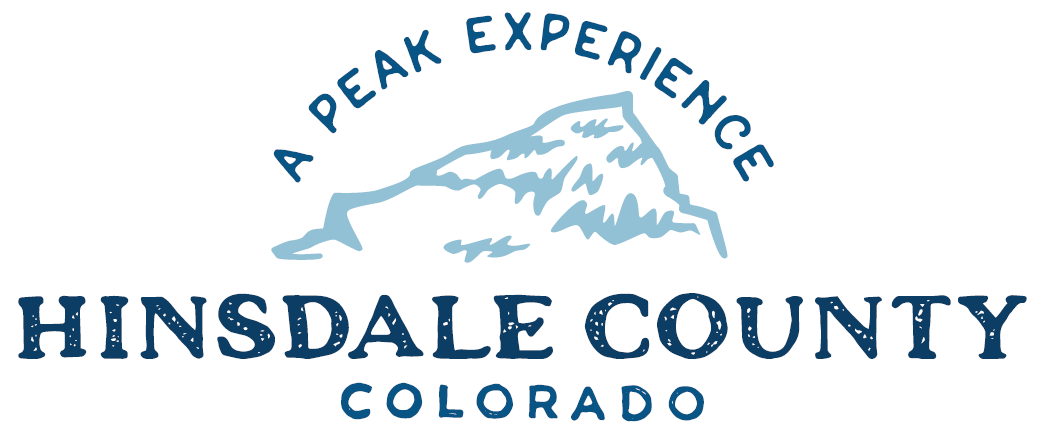 BOARD OF COUNTY COMMISSIONERS WORKSHOP & MEETINGCoursey Annex, 311 Henson Street, Lake CityWednesday, May 3, 2023 - 8 a.m.
8 AM        	OPEN DISCUSSION8:30 AM         WORKSHOP Discuss 2023-2024 Ambulance Service LicensesDiscuss Resolution Vacating West Portion of Spruce StreetDiscuss Appointments of Ray Ball and Dan File to Hinsdale County Planning CommissionDiscuss Ordinance Providing for the Regulation of Transient Vendors Doing Business in Hinsdale County, Colorado – Second ReadingCLOSE COMMISSIONER WORKSHOPOPEN COMMISSIONERS REGULAR MEETINGPledge of Allegiance Modifications to the AgendaApproval of the AgendaApproval of the MinutesCitizen Comments from the FloorREGULAR AGENDAConsider 2023-2024 Ambulance Service LicensesConsider Resolution Vacating West Portion of Spruce StreetConsider Appointments of Ray Ball and Dan File to Hinsdale County Planning CommissionConsider Ordinance Providing for the Regulation of Transient Vendors Doing Business in Hinsdale County, Colorado – Second ReadingPRESENTATION OF BILLS TO BE PAID	REPORTS:CommissionersAdministrationBuilding OfficialRoad and BridgeEMS Director Emergency Manager Sheriff CoronerADJOURN MEETINGRegister in advance for this meeting:https://us02web.zoom.us/meeting/register/tZwtf-mvrTspGtQgx7tHmgZR_SE8zGZPy26g After registering, you will receive a confirmation email containing information about joining the meeting.Times stated are approximate and the agenda may be modified as necessary at the discretion of the Board.  The next Commissioner’s meeting is a workshop and meeting scheduled for Wednesday, May 17, 2023, at the Commissioners’ Meeting Room, 311 Henson St., Lake City. The meeting will begin at 8 a.m.   Hinsdale County Commissioners will attend a joint meeting with the Town of Lake City Board of Trustees on Wednesday, May 17, 2023, at 5 p.m.